Aprobat prin ordinul Ministerului Sănătăţii nr.338 din 08.04.2022  „Cu privire la aprobarea Protocoalelor clinic standardizate pentru medicii neonatologi din secţiile de reanimare şi terapie intensivă neonatală”.                MINISTERULSĂNĂTĂŢII        ALREPUBLICIIMOLDOVA                MINISTERULSĂNĂTĂŢII        ALREPUBLICIIMOLDOVAProtocol clinic standartizat pentru medici neonatologi din secțiile de reanimare și terapie intensivă, secțiile neonatale	Sepsisul neonatalPartea introductivăPartea introductivăPartea introductivă Diagnostic DiagnosticSepsis neonatalCodul bolii (CIM 10) Codul bolii (CIM 10) P 36UtilizatoriiUtilizatorii    Secțiile neonatale, secțiile reanimare și terapie intensivă neonatală.Scopul  protocoluluiScopul  protocoluluiMinimalizarea riscului decesului accidental al copiilor prematuriSporirea calitatii menagementului depistarii precoceStabilirea diagnosticuluiInitierea tratamentului corectData elaborăriiData elaborării  2022Data revizuiriiData revizuirii  2027DefinițieDefinițieSepticemia neonatală este o maladie a nou-născutului cu vîrsta mai puțin de o lună de viață, cu semne clinice evidente ale maladiei, avînd o hemocultura pozitivăSepticemia este o maladie sistemică cu evoluție aciclică, generalizată a proceselor infecțioase bacteriene, provocate de microbi condiționat-patogeni, elementul de bază îl constituie disfuncția sistemului imun(preponderent) fagocitar prin declanșarea răspunsului inflamator sistemic.Septicemia reprezintă răspunsul imun la infecție, la constituirea  căruia iau parte, într-o succesiune constantă: factorii etiologici, poarta de intrare, focarul septic primar, migrarea agentului patogen ăn circulația sanguină realizînd un context clinic grav, cu evoluție imprevizibilă ca durata și prognostic.SEPSIS – răspuns sistemic la infecțieSEPSIS SEVER – sepsis manifestat prin disfuncții organice, hipotensiuneȘOC SEPTIC – sepsis sever cu insuficiența poliorganicăBacteriemia reprezintă descărcarea tranzitorie de germeni în torentul circulator, dovedită prin culturi pozitive. Prezența manifestărilor clinice deosebește această condiție de “bacteriemia tranzitorie”, care se poate întîlni și la unii nou-născuți sănătoșiIntroducereIntroducerePatologia infecțioasă este cea mai frecventă la nou-născuți, riscul fiind cu atît mai mare cu cît vîrsta de gestație este mai mică.Infecțiile pot fi dobîndite antenatal, în timpul nașterii sau postnatal și pot fi cauzate de o gamă variată de organisme.Incidența 1-8 la1.000 de nou-născuți vii, mai mare la prematuri.Factorii de risc pentru producerea infecției neonataleFactorii de risc pentru producerea infecției neonataleMecanisme  imune incopmlet dezvoltate:Număr scăzut al neutrofilelor totale și al precursorilor lor și funcție deficitară a neutrofilelorNivele scăzute ale complementuluiImaturitatea imunității mediate prin celule T și BImunoglobulinele  materne protectoare traversează placenta doar după 28-32 săptămîniBariere reduse în calea infecției: în special în cazul nou-născuților prematuriPiele fragilă +/- imaturăImaturitate intestinală, există probabilitatea  înmulțirii bacteriilor patogene în situațiile cînd se întîrzie alimentația enterală sau în absența laptelui de mamăDeficit al funcției ciliare +/- peliculei de mucus la nou-născuții care necesită suport respiratorPermeabilitatea crescută a barierei hematoencefalice predispune la meningităFactori de mediuFactori de mediuInfecții dobîndite antenatal pe cale transplacentarăInfecții perinatale transmise de la nivelul tractului genital maternColonizare cu organisme patogene (streptococ de grup B) (SGB), virus herpes simplex (VHS) – ascendente;Ruperea membranelor, în special prelungită ( ≥18 ore) expune fătul la microorganisme – descendente.Infecții nosocomiale în secția de neonatologie (SN):Mediul cald și umed (incubatoare, circuite de ventilator) favorizează proliferarea bacteriană.Dificultăți în controlul infecției (aglomerarea secției, rulaj crescut).Proceduri invazive:Abordul intravascular favorizează pătrunderea microorganismelor în torentul circulator.Tegumentul poate fi lezat cu ușurință în cursul îngrijirilor de rutină sau prin proceduri medicale (ex.flebotomie).Sonda de intubație (SET) favorizează colonizarea tractului respirator cu microorganisme.Antibioterapie:  utilizarea frecventă a antibiocitelor determină rezistență la antibiotice.Partea generalăPartea generalăPartea generală                                Nivel de asistenţă medicală spitalicească                                Nivel de asistenţă medicală spitalicească                                Nivel de asistenţă medicală spitalicească                                              B.2.     Investigarea suspiciunii la sepsis                                              B.2.     Investigarea suspiciunii la sepsis                                              B.2.     Investigarea suspiciunii la sepsisB.2.1. Screening de bazăOdată luată decizia de investigare a infecției, efectuarea testelor și terapia cu antibiotice trebuie să fie urgente (≤ 1oră)Hemoleucograma(HLG) completă, frotiu de sîngeProteină C-reactivă (CRP)Hemoculturi: tehnica este importantă pentru evitarea contaminării, este necesară recoltarea unui volum adecvat de sînge(cel puțin 0,5ml)PLUS la indicație clinică:Însămănțări de la nivelul placentei +/- analiză histologică a placentei în sepsisul precoceRadiografie toracică(RxT) dacă există semne de detresă respiratorie Puncție lombară(PL) dacă există semne/simptome neurologice sau sepsis dovedit(markeri de inflamație crescuți sau hemoculturi pozitive)Însămănțări tegumentare de la nivelul leziunilor, erupțiilor sau pustulelor, însămănțări de la nivelul secrețiilor purulenteUrocultură – recoltată în punga sterilă sau preferabil prin aspirație suprapubiană. Este necesar examen microscopic pentru depistarea fungilor dacă se suspicionează sepsis de origine fungicăRafiografie abdominală(RxA) dacă există distensie abdominalăÎnsămănțarea secrețiilor endotrahealeAspirat nazo-faringian pentru detectarea virusurilor dacă se suspicionează bronșiolităCultură de la vîrful cateterelor ombilicale/centrale atunci cînd sunt înlăturate.Odată luată decizia de investigare a infecției, efectuarea testelor și terapia cu antibiotice trebuie să fie urgente (≤ 1oră)Hemoleucograma(HLG) completă, frotiu de sîngeProteină C-reactivă (CRP)Hemoculturi: tehnica este importantă pentru evitarea contaminării, este necesară recoltarea unui volum adecvat de sînge(cel puțin 0,5ml)PLUS la indicație clinică:Însămănțări de la nivelul placentei +/- analiză histologică a placentei în sepsisul precoceRadiografie toracică(RxT) dacă există semne de detresă respiratorie Puncție lombară(PL) dacă există semne/simptome neurologice sau sepsis dovedit(markeri de inflamație crescuți sau hemoculturi pozitive)Însămănțări tegumentare de la nivelul leziunilor, erupțiilor sau pustulelor, însămănțări de la nivelul secrețiilor purulenteUrocultură – recoltată în punga sterilă sau preferabil prin aspirație suprapubiană. Este necesar examen microscopic pentru depistarea fungilor dacă se suspicionează sepsis de origine fungicăRafiografie abdominală(RxA) dacă există distensie abdominalăÎnsămănțarea secrețiilor endotrahealeAspirat nazo-faringian pentru detectarea virusurilor dacă se suspicionează bronșiolităCultură de la vîrful cateterelor ombilicale/centrale atunci cînd sunt înlăturate.Principii generaleSepsisul precoce are debutul în primele 48-72 ore de viațăTransmis vertical de la nivelul tractului genital maternSe manifestă frecvent prin detresă respiratorie(pneumonie) după aspirație de lichid amniotic infectatDe obicei sunt prezenți factori de riscOrganismele ce mai frecvent implicate sun Streptococ grB, E.Coli, ListeriaSepsisul tardiv debutează după 48-72 de ore de viațăTransmis orizontal prin contact cu persoane colonizate sau mediul înconjurătorMeningita este frecventăOrganismele cel mai frecvent implicate sunt Streptococgr.B, E.coli, Staphylococus aureus, alți germeni gram-negativi.Sepsisul precoce are debutul în primele 48-72 ore de viațăTransmis vertical de la nivelul tractului genital maternSe manifestă frecvent prin detresă respiratorie(pneumonie) după aspirație de lichid amniotic infectatDe obicei sunt prezenți factori de riscOrganismele ce mai frecvent implicate sun Streptococ grB, E.Coli, ListeriaSepsisul tardiv debutează după 48-72 de ore de viațăTransmis orizontal prin contact cu persoane colonizate sau mediul înconjurătorMeningita este frecventăOrganismele cel mai frecvent implicate sunt Streptococgr.B, E.coli, Staphylococus aureus, alți germeni gram-negativi.B.2.2.Factorii de risccare trebuie luați in considerație la luarea deciziei de a investiga/tratament sepsisul cu debut precoce:Colonizarea maternă cu SGB  sau prezența SGB în sumarul de urină(recoltat în jetul urinar de mijloc) în sarcina prezentaNou-născut anterior cu infecție cu SGBNaștere prematură (≤37săpt.) cu travaliu spontanRuperea prelungită a membranelor înainte de travaliu(RPM) RPM este consuderată ≥18-24oreFebră maternă(ex. ≥38°C) sau alte dovezi de sepsis matern (hemocultura pozitiva, leucocitoza, PCR crescut)care trebuie luați in considerație la luarea deciziei de a investiga/tratament sepsisul cu debut precoce:Colonizarea maternă cu SGB  sau prezența SGB în sumarul de urină(recoltat în jetul urinar de mijloc) în sarcina prezentaNou-născut anterior cu infecție cu SGBNaștere prematură (≤37săpt.) cu travaliu spontanRuperea prelungită a membranelor înainte de travaliu(RPM) RPM este consuderată ≥18-24oreFebră maternă(ex. ≥38°C) sau alte dovezi de sepsis matern (hemocultura pozitiva, leucocitoza, PCR crescut)B.2.3.Semne de septicemie neonatalãGenerale   -aspect general de n.n ,,ce nu evolueazã bine”                           -tulburãri de reglare termicã (hipotermie/febrã)Neurologice -apatie, iritabilitate, ipãt strident, hipotonie, hiporeactivitate, convulsii, comaRespiratorii - apnee, tahipnee, cianozã, geamãt, semne de retracie toracicãDigestive i abdominale - dificultãi de alimentare, reflex de supt slab, meteorism abdominal, stazã gastricã,  vãrsãturi, diaree/constipaie, hepatosplenomegalie.Cardiovasculare - -paloare,cianozã,tegumente marmorate, alungirea timpului de recolorare capilarã, tahicardie/bradicardie, aritmie, tegumente umede i reci, hipotensiune, edemeCutanate - purpurã, peteii, omfalitã, celulitã, pustule, eriteme, sclerem.Hematologice –icter, hemoragii, purpurã..Generale   -aspect general de n.n ,,ce nu evolueazã bine”                           -tulburãri de reglare termicã (hipotermie/febrã)Neurologice -apatie, iritabilitate, ipãt strident, hipotonie, hiporeactivitate, convulsii, comaRespiratorii - apnee, tahipnee, cianozã, geamãt, semne de retracie toracicãDigestive i abdominale - dificultãi de alimentare, reflex de supt slab, meteorism abdominal, stazã gastricã,  vãrsãturi, diaree/constipaie, hepatosplenomegalie.Cardiovasculare - -paloare,cianozã,tegumente marmorate, alungirea timpului de recolorare capilarã, tahicardie/bradicardie, aritmie, tegumente umede i reci, hipotensiune, edemeCutanate - purpurã, peteii, omfalitã, celulitã, pustule, eriteme, sclerem.Hematologice –icter, hemoragii, purpurã..B.2.4.Investigații de laboratorDinamica numarului absolut de neutrofile  în primele 60 ore de viaţă diag.Monroe
Numărul absolut de neutrofile ANC: Absolute Neutrophil Count (ANC) se determină prin formula: ( segmentate +  bastonaşe/linii) x      leucocite
                                   100Indicii ce se află sub limita de jos a graficului sunt semnificativi pentru sepsis.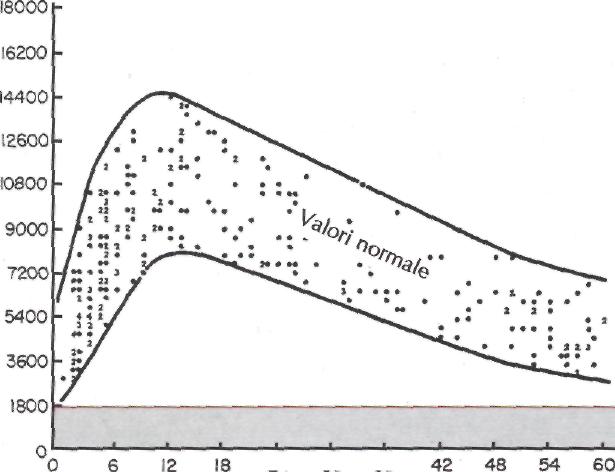 Graficul Monro.  Interval normal pentru numarul absolut de neutrofile în primele 60 ore de viata. Valori sub 1800 vor fi anormale pentru nou-nascutii la termen si prematuri. Valorile în declin progresiv ar fi de asemenea o cauza de îngrijorare.Raport I/T=Imature (I)/Total(T)Raportul I/T > 0.25 Indica suspiciunea de sepsis însamna că 25%din neutrofile sunt imature Dinamica numarului absolut de neutrofile  în primele 60 ore de viaţă diag.Monroe
Numărul absolut de neutrofile ANC: Absolute Neutrophil Count (ANC) se determină prin formula: ( segmentate +  bastonaşe/linii) x      leucocite
                                   100Indicii ce se află sub limita de jos a graficului sunt semnificativi pentru sepsis.Graficul Monro.  Interval normal pentru numarul absolut de neutrofile în primele 60 ore de viata. Valori sub 1800 vor fi anormale pentru nou-nascutii la termen si prematuri. Valorile în declin progresiv ar fi de asemenea o cauza de îngrijorare.Raport I/T=Imature (I)/Total(T)Raportul I/T > 0.25 Indica suspiciunea de sepsis însamna că 25%din neutrofile sunt imature B.2.5. Management1 factor de risc (infecție bacteriană cu debut precoce) fără simptome/semne clinice                observație  (ex. din oră în oră  timp de 2 ore pînă la 12 ore de viață)2 factori de risc fără simptome/semne clinice           investigații și instituiți tratament   Simptome/semne clinice           revizuiți anamneza pentru factorii de risc, efectuați  evaluare clinică, avînd un prag redus pentru investigații și instituiți tratamentDacă un geamăn are infecție dovedită, atunci trebuie tratat și celălalt geamănCorioamnionită maternă ca și factor de risc unic poate fi considerat ca și indicație pentru a investiga și a iniția tratamentul Investigații:Hemoculturi, HLG, CRPCRP poate fi scăzut la screeningul inițial – luați în considerare repetarea la 18-24ore.PL trebuie efectuată în caz de suspiciune de sepsis sau meningita1 factor de risc (infecție bacteriană cu debut precoce) fără simptome/semne clinice                observație  (ex. din oră în oră  timp de 2 ore pînă la 12 ore de viață)2 factori de risc fără simptome/semne clinice           investigații și instituiți tratament   Simptome/semne clinice           revizuiți anamneza pentru factorii de risc, efectuați  evaluare clinică, avînd un prag redus pentru investigații și instituiți tratamentDacă un geamăn are infecție dovedită, atunci trebuie tratat și celălalt geamănCorioamnionită maternă ca și factor de risc unic poate fi considerat ca și indicație pentru a investiga și a iniția tratamentul Investigații:Hemoculturi, HLG, CRPCRP poate fi scăzut la screeningul inițial – luați în considerare repetarea la 18-24ore.PL trebuie efectuată în caz de suspiciune de sepsis sau meningitaB.3. TratamentulTratamentul cu antibioticeAmpicillinum - un antibiotic beta-lactam, ce este bactericid pentru organismele sensibile ca: Streptococus grup B, Listeria, Stafilococul nesecretor de penicilinaza, careva surse a Hemofilusului Influenze și Meningococci.Dozele:       <= 29 săptămîni PMA şi 0-28 zile: 50-100 mg/kg/doza iv/im q12h      <= 29 săptămîni PMA şi >28 zile: 50-100 mg/kg/doză iv/im q8h             30-36 săptămîni PMA şi 0-14 zile: 50-100 mg/kg/doză iv/im q12h             30-36 săptămîni PMA şi >14 zile: 50-100 mg/kg/doză iv/im q 8h             37-44 săptămîni PMA şi 0-7 zile: 50-100 mg/kg/doză iv/im q12h            37-44 săptămîni PMA şi >7 zile: 50-100 mg/kg/doză iv/im q8h      >= 45 săptămîni PMA: 50-100 mg/kg/doza iv/im q6h Contraindicaţii: Hipersensibilitate confirmată Interacţiuni:Sultamicilinum crește nivelul, Alopurinolum micşorează efectul şi are efecte adăugătoare asupra Ampicillinum.Graviditatea: B - de obicei nepericuloase, dar beneficiile trebuie să depăşească riscurile Precauţiuni: Adăugarea dozei în eşec renal, a evalua metabolizarea şi a le diferenţia de la hipersensibilitate.Gentamicinum – un aminoglicozid ce este bactericid pentru organismele Gram negative susceptibile, ca Escherihia Coli şi Pseudomonas, Proteus, şi speciile Serratia. Efectiv în combinare cu Ampicillinum pentru Streptococus grup B şi  Enterococus. Publicaţiile recente arată că Gentamicinum (în combinare cu Ampicillinum) este de primă elecţie în sepsis la n-n.Dozele:   ≤ 29 săptămîni PMA si 0-7 zile : 5 mg/kg/doza iv/im q 48h                ≤ 29 săptămîni PMA si > 29 zile : 4 mg/kg/doza iv/im q 24h                    30-34 săptămîni PMA si 0-7 zile : 4.5 mg/kg/doza iv/im q36h                    30-34 săptămîni PMA si >7 zile : 4 mg/kg/doza iv/im q 24h                ≥ 35 săptămîni PMA : 4 mg/kg/doza iv/im q 24hDozarea intravenoasă este de preferat. Calea intramusculară poate fi folosită dacă intravenoasa acuză dificultati.Contraindicaţii: hipersensibilitate confirmată, maladii renale severe ca o contraindicaţie relativă. Interacţiuni: Cu administrarea altor aminoglicozide, cefalosporine, peniciline, Indometacinum şi Amphotericinum B pot fi nefrotoxice, fiindcă aminoglicozidele măresc efectele blocanţilor neuromusculari şi pot induce o depresie respiratorie prelungită, coadministrarea cu diuretice ciclice poate să mărească toxicitatea auditivă a aminoglicozidelor, poate surveni o posibilă pierdere şi scadere a auzului.Graviditatea: D - contraindicate în graviditate.Precauţii: nou-născuţii cu imaturitate renală, boli renale, dereglări de auz, dereglări vestibulare, hipocalcemie sau cei ce primesc ECMO, monitorizarea concentraţiei este necesară pentru a preîntîmpina posibilele dereglări auditive şi renale (maxima normală 5-12 mcg/ml. Minime normale 0,5-1 mcg/ml).BenzilpenicilinumDozarea şi administrareaFolosiţi doar soluţii cristaline de Benzilpenicilinum pentru administrare i/v. Procain penicilinum şiBenzatin benzilpenicilinum, sunt numai pentru administrare i/m.Meningite: 75,000-100,000 IU/kg i/v lent sau i/m.Bacteriemie: 25,000-50,000 IU/kg i/v lent sau i/m.Infecţiile cu Streptococul grupei B: Unii experţi recomandă folosirea dozelor de 200,000 IU/kg în 24 ore în caz de bacteriemie şi 400,000 IU/kg în 24 ore în caz de meningite, dozele fiind divizate şi cu intervale mai frecvente decît cele descrise mai sus. Se adaugă aminoglicozide dacă se suspectează sau este confirmată toleranţă.Sifilisul congenital: Soluţie cristalină de  Benzilpenicilinum : 50,000 IU/kg, i/v lent, fiecare 12 ore în timpul primelor 7 zile de viaţă, după care fiecare 8 ore, independent de vîrsta gestaţională;   Benzilpenicilinum : 50,000 IU/kg i/m, o dată în zi. Durata tratamentului 10-14 zile.Infecţii gonococice (numai în caz cînd este demonstrată sensibilitatea-izolată la Penicilină): folosiţi dozele mărite scrise la meningite şi bacteriemie.Indicaţii. Tratamentul infecţiilor cauzate de microorganismele sensibile- sifilisul congenital, gonococi, streptococi (non-enterococici).Monitoring. Se monitorizează nivelul seric al Na şi K în cazurile cînd se folosesc dozele înalte şi la pacienţii cu insuficienţă renală. Supravegheaţi locurile de injecţii la careva semne sau extravazări.Proprietăţi farmacologice.Inhibă sinteza peretelui bacterian. Se excretă neschimbată prin urină. Penetrează slab LCR, cu excepţia cazurilor de inflamare a meningelor. Se concentrează în lichidul sinovial şi urină.Efecte adverse/Precauţii.A fost raportată toxicitate semnificativă asupra SNC la adulţii cu insuficienţă renală ce au atins concentraţii în LCR≥10 mcg/ml. Inhibarea măduvei osoase, granulocitopenia şi hepatitele sînt rare. Hipersensibilitate nu a fost observată la nou-născuţi. Forma de livrare/Preparare. Benzilpenicilinum este prezentată sub formă de pulbere pentru injecţii în flacoane a cîte 1 mln., 5 mln., 10 mln. şi 20 mln. Conținutul flaconului de 5 mln. se dizolvă cu 8 ml apă sterilă pentru injecţii și se formează o concentraţie de 500,000 IU/ml. Soluţia primită este valabilă 7 zile, păstrată în condiţii de congelator. Dacă se dizolvă 10 ml de soluţie primită anterior cu 40 ml apă sterilă pentru injecţii se formează o concentraţie de 100,000 IU/ml.  Este valabilă  4 zile, în condiţii de congelator.Vancomycinum – agent bactericid împotriva majorităţii cocilor şi bacililor aerobi şi anaerobi Gram-pozitive. În special important în tratamentul MRSA. Recomandat în tratament cînd este suspiciune de sepsis stafilococic coagulazo-negativ. Terapia cu Rimfampicină, Gentamicinum poate fi necesară în endocardite sau CSF infecţii a şuntului de stafilococ coagulazo-negativDozele :         ≤ 29 săptămîni PMA si 0-14 zile: 10-15 mg/kg/doza iv/im q18h    ≤ 29 săptămîni PMA si >14 zile: 10-15 mg/kg/doza iv/im q12h        30-36 săptămîni PMA si 0-14 zile: 10-15 mg/kg/doza iv/im q12h        30-36 săptămîni PMA si >14 zile: 10-15 mg/kg/doza iv/im q 8h        37-44 săptămîni PMA si 0-7 zile: 10-15 mg/kg/doza iv/im q12h        37-44 săptămîni PMA si :7 zile: 10-15 mg/kg/doza iv/im q8h   ≥ 45 săptămîni PMA: 10-15 mg/kg/doza iv/im q6h Contraindicaţii: hipersensibilitate confirmată, dereglări de auzInteracţiuni: Preparate nefrotoxice şi ototoxice concurente (aminoglicozide, diuretice de ansă), Reacții adverse: eritem, reacţii histaminice şi anafilactice pot surveni în cazul administrării şi agenţi anestetici, efectele blocajului neuromuscular pot fi argmentate în cazul coadministrării cu miorelaxante nedepolarizate Graviditatea: C - siguranţa administrării în sarcină nu a fost stabilităPrecauţii: A se administra mai mult de 60 min pentru a preveni posibilitatea reacţiilor histaminice, cese caracterizează prin edem, nivele mai mari ca cele terapeutice intre (5-10 mmol/L) pot fi asociate cu ototoxicitate, precauţii în insuficienţă renală sau neutropenie.     Metronidazolum - Antimicrobian ce şi-a arătat eficacitatea împotriva infecţiilor anaerobe, în special Bacteroides fragilis meningitis, ventriculitis şi endocarditis. Deasemenea, folositor în tratamentul infecţiilor cauzate de T. vaginalisDoza de încărcare : 15 mg/kg po/ivDozele de întreţinere :      ≤ 29 săptămîni PMA și 0-28 zile: 7.5 mg/kg/doza iv/im q48h      ≤ 29 săptămîni PMA și >28 zile: 7.5 mg/kg/doza iv/im q24h               30-36 săptămîni PMA și 0-14 zile: 7.5 mg/kg/doza iv/im q24h               30-36 săptămîni PMA și >14 zile: 7.5 mg/kg/doza iv/im q 12h               37-44 săptămîni PMA și 0-7 zile: 7.5 mg/kg/doza iv/im q24h               37-44 săptămîni PMA și: 7 zile: 7.5 mg/kg/doza iv/im q12h           ≥ 45 săptămîni PMA: 7.5 mg/kg/doza iv/im q8hContraindicaţii: Hipersensibilitate confirmată, primul trimestru al sarciniiInteracţiuni: Poate să mărească nivelul Phenitionulum, Fenobarbitalum şi Rimfampicina pot să mărească metabolismul Metronidazolum, cînd se administrează cu mîncarea se observă o îndepărtare a picului concentraţieiGraviditatea: B – de obicei sunt sigure, dar beneficiile trebuie să întreacă riscurilePrecauţii: Dereglări de ficat, dereglări sanguine (micşorare), boli ale SNC, a se administra cu precauţie la pacienţii ce primesc corticosteroizi sau la cei ce sunt predispuşi la edeme deoarece preparatul conţine sodiu.Erythromycinum -  macrolid cu efect bacteriostatic efectiv contra majorităţii bacteriilor Gram - pozitive, Neisseria, Mycoplasma pneumonie, Ureaplasma urealyticum  şi Chlamidia trachomatis. Nu se concentrează îndeajuns în CSF. < 7 zile si <2000g: 5 mg/kg/doza po/iv/im q12h < 7 zile si >2000g: 5 mg/kg/doza po/iv/im q8h         ≥ 7 zile si <1200g: 5 mg/kg/doza po/iv/imq12h         ≥ 7 zile si >1200g: 10 mg/kg/doza po/iv/imq8hContraindicaţii: hipersensibilitate confirmata, insuficienta hepaticaInteracţiuni: este un inhibitor al CYP1A2 si CYP3A4, din care cauză poate să mărească toxicitatea teofilinei, digoxinei, carbamazepinei şi ciclosporinei, poate potenţia efectele coagulante ale warfarinei Graviditatea: B- de obicei sunt sigure, dar beneficiile trebuie să întreacă riscurilePrecauţii: monitorizează administrarea parenterala deoarece se asociază cu leziuni tisulare, atenţie în boli ale ficatului, administrarea mărită poate cauza icter colestatic, efectele adverse cu GI sunt comune, a se întrerupe administrarea dacă apare voma, durerile de cap, colicile abdominale, febra sau ameţeli.Piperacilinum natrium – o penicilină semisintetică cu activitate înaltă împotriva Pseudomonas aeruginosa. Efectiv împotriva Klebsiella pneumonia, Proteus mirabilis, B fragilis, S marcescens şi multe tipuri de enterobacterii. A se administra în combinare cu un aminoglicozid  < 7 zile si 1200-2000g: 75 mg/kg/doza po/iv/im q12h  < 7 zile si >2000g: 75 mg/kg/doza po/iv/im q8h  ≥ 7 zile si 1200-2000g: 75 mg/kg/doza po/iv/im q8h  ≥ 7 zile si >2000g: 75 mg/kg/doza po/iv/im q6hContraindicaţii: hipersensibilitate confirmataInteracţiuni: Interacţiuni sinergice şi antagoniste sunt observate cînd se combină cu diferite cefalosporine, Piperacillinum în concentraţii mari poate să inactiveze aminoglicozidele, laasocierea într-o seringă sau sistem de perfuzie. Asocierea cu aminoglicozide are efecte sinergice.Graviditatea: B - de obicei sunt sigure, dar beneficiile trebuie să întreacă riscurile Precauţii: Sunt modificări ale dozei la pacienţii cu dereglări ale funcţiei renaleAntifungice — Infecţiile fungice pot să apară ca consecința infecţiilor bacteriene sau/şi ca rezultat al terapiei îndelungate antibacteriene. Mecanismul lor de acţiune poate induce o alterare a ARN şi ADN, metabolismului sau unei acumulări intracelulare a peroxidului ce este toxic pentru celulele fungice.Fluconazolum - folosit în tratamentul infecţiilor fungice susceptibile, incluzînd orofaringeale, esofagiene şi candidoza vaginală. Deasemeni întrebuinţat în tratamentul infecţiilor candidoase sistemice şi meningite criptococice. Activitate fungistatică. Antifungic sintetic oral ce specific inhiba CYP450 şi sterolul C-14 alfa dimetilant, ce previne conversia lanosterolului şi ergosterolului, în acelaşi timp distrugînd membranele celulare. Infecţii sistemice şi meningite:     Doza de atac 12mg/kg i/vDoza de întreţinere:             ≤ 29 săptămîni PMA si 0-14 zile: 6 mg/kg/doza iv q72h             ≤ 29 săptămîni PMA si >28 zile: 6 mg/kg/doza i/v q48h                 30-36 săptămîni PMA si 0-14 zile: 6 mg/kg/doza i/v q48h                 30-36 săptămîni PMA si >14 zile: 6 mg/kg/doza i/v q24h                 37-44 săptămîni PMA si 0-7 zile: 6 mg/kg/doza i/v q48h                 37-44 săptămîni PMA si 7 zile: 6 mg/kg/doza i/v q24h             ≥ 45 săptămîni PMA: 6 mg/kg/doza i/v q24hTransa: 6 mg/kg po în ziua1, apoi 3mg/kg/doza po q24h Contraindicaţii: Hipersensibilitate confirmata.Interacţiuni: este un inhibitor al CYP2C19 si CYP3A4, nivelul poate creste cu hidroclortiazida, o coadministrare a Rimfampicinei de termen lung poate să diminueze clearensul phenytoinei, poate să mărească concentraţia Teofilinei, sulfanilamidelor, poate mări eficacitatea anticoagulanţilor,  concentrarea Ciclosporinei A.Graviditatea: categoria C-siguranţa administrării în sarcină nu a fost stabilită.Precauţii: A se efectua periodic teste a funcţiilor renale şi hepatice, se necesită modificări de doze la pacienţii cu dereglări a funcţiilor renale.	Tratamentul cu antibioticeAmpicillinum - un antibiotic beta-lactam, ce este bactericid pentru organismele sensibile ca: Streptococus grup B, Listeria, Stafilococul nesecretor de penicilinaza, careva surse a Hemofilusului Influenze și Meningococci.Dozele:       <= 29 săptămîni PMA şi 0-28 zile: 50-100 mg/kg/doza iv/im q12h      <= 29 săptămîni PMA şi >28 zile: 50-100 mg/kg/doză iv/im q8h             30-36 săptămîni PMA şi 0-14 zile: 50-100 mg/kg/doză iv/im q12h             30-36 săptămîni PMA şi >14 zile: 50-100 mg/kg/doză iv/im q 8h             37-44 săptămîni PMA şi 0-7 zile: 50-100 mg/kg/doză iv/im q12h            37-44 săptămîni PMA şi >7 zile: 50-100 mg/kg/doză iv/im q8h      >= 45 săptămîni PMA: 50-100 mg/kg/doza iv/im q6h Contraindicaţii: Hipersensibilitate confirmată Interacţiuni:Sultamicilinum crește nivelul, Alopurinolum micşorează efectul şi are efecte adăugătoare asupra Ampicillinum.Graviditatea: B - de obicei nepericuloase, dar beneficiile trebuie să depăşească riscurile Precauţiuni: Adăugarea dozei în eşec renal, a evalua metabolizarea şi a le diferenţia de la hipersensibilitate.Gentamicinum – un aminoglicozid ce este bactericid pentru organismele Gram negative susceptibile, ca Escherihia Coli şi Pseudomonas, Proteus, şi speciile Serratia. Efectiv în combinare cu Ampicillinum pentru Streptococus grup B şi  Enterococus. Publicaţiile recente arată că Gentamicinum (în combinare cu Ampicillinum) este de primă elecţie în sepsis la n-n.Dozele:   ≤ 29 săptămîni PMA si 0-7 zile : 5 mg/kg/doza iv/im q 48h                ≤ 29 săptămîni PMA si > 29 zile : 4 mg/kg/doza iv/im q 24h                    30-34 săptămîni PMA si 0-7 zile : 4.5 mg/kg/doza iv/im q36h                    30-34 săptămîni PMA si >7 zile : 4 mg/kg/doza iv/im q 24h                ≥ 35 săptămîni PMA : 4 mg/kg/doza iv/im q 24hDozarea intravenoasă este de preferat. Calea intramusculară poate fi folosită dacă intravenoasa acuză dificultati.Contraindicaţii: hipersensibilitate confirmată, maladii renale severe ca o contraindicaţie relativă. Interacţiuni: Cu administrarea altor aminoglicozide, cefalosporine, peniciline, Indometacinum şi Amphotericinum B pot fi nefrotoxice, fiindcă aminoglicozidele măresc efectele blocanţilor neuromusculari şi pot induce o depresie respiratorie prelungită, coadministrarea cu diuretice ciclice poate să mărească toxicitatea auditivă a aminoglicozidelor, poate surveni o posibilă pierdere şi scadere a auzului.Graviditatea: D - contraindicate în graviditate.Precauţii: nou-născuţii cu imaturitate renală, boli renale, dereglări de auz, dereglări vestibulare, hipocalcemie sau cei ce primesc ECMO, monitorizarea concentraţiei este necesară pentru a preîntîmpina posibilele dereglări auditive şi renale (maxima normală 5-12 mcg/ml. Minime normale 0,5-1 mcg/ml).BenzilpenicilinumDozarea şi administrareaFolosiţi doar soluţii cristaline de Benzilpenicilinum pentru administrare i/v. Procain penicilinum şiBenzatin benzilpenicilinum, sunt numai pentru administrare i/m.Meningite: 75,000-100,000 IU/kg i/v lent sau i/m.Bacteriemie: 25,000-50,000 IU/kg i/v lent sau i/m.Infecţiile cu Streptococul grupei B: Unii experţi recomandă folosirea dozelor de 200,000 IU/kg în 24 ore în caz de bacteriemie şi 400,000 IU/kg în 24 ore în caz de meningite, dozele fiind divizate şi cu intervale mai frecvente decît cele descrise mai sus. Se adaugă aminoglicozide dacă se suspectează sau este confirmată toleranţă.Sifilisul congenital: Soluţie cristalină de  Benzilpenicilinum : 50,000 IU/kg, i/v lent, fiecare 12 ore în timpul primelor 7 zile de viaţă, după care fiecare 8 ore, independent de vîrsta gestaţională;   Benzilpenicilinum : 50,000 IU/kg i/m, o dată în zi. Durata tratamentului 10-14 zile.Infecţii gonococice (numai în caz cînd este demonstrată sensibilitatea-izolată la Penicilină): folosiţi dozele mărite scrise la meningite şi bacteriemie.Indicaţii. Tratamentul infecţiilor cauzate de microorganismele sensibile- sifilisul congenital, gonococi, streptococi (non-enterococici).Monitoring. Se monitorizează nivelul seric al Na şi K în cazurile cînd se folosesc dozele înalte şi la pacienţii cu insuficienţă renală. Supravegheaţi locurile de injecţii la careva semne sau extravazări.Proprietăţi farmacologice.Inhibă sinteza peretelui bacterian. Se excretă neschimbată prin urină. Penetrează slab LCR, cu excepţia cazurilor de inflamare a meningelor. Se concentrează în lichidul sinovial şi urină.Efecte adverse/Precauţii.A fost raportată toxicitate semnificativă asupra SNC la adulţii cu insuficienţă renală ce au atins concentraţii în LCR≥10 mcg/ml. Inhibarea măduvei osoase, granulocitopenia şi hepatitele sînt rare. Hipersensibilitate nu a fost observată la nou-născuţi. Forma de livrare/Preparare. Benzilpenicilinum este prezentată sub formă de pulbere pentru injecţii în flacoane a cîte 1 mln., 5 mln., 10 mln. şi 20 mln. Conținutul flaconului de 5 mln. se dizolvă cu 8 ml apă sterilă pentru injecţii și se formează o concentraţie de 500,000 IU/ml. Soluţia primită este valabilă 7 zile, păstrată în condiţii de congelator. Dacă se dizolvă 10 ml de soluţie primită anterior cu 40 ml apă sterilă pentru injecţii se formează o concentraţie de 100,000 IU/ml.  Este valabilă  4 zile, în condiţii de congelator.Vancomycinum – agent bactericid împotriva majorităţii cocilor şi bacililor aerobi şi anaerobi Gram-pozitive. În special important în tratamentul MRSA. Recomandat în tratament cînd este suspiciune de sepsis stafilococic coagulazo-negativ. Terapia cu Rimfampicină, Gentamicinum poate fi necesară în endocardite sau CSF infecţii a şuntului de stafilococ coagulazo-negativDozele :         ≤ 29 săptămîni PMA si 0-14 zile: 10-15 mg/kg/doza iv/im q18h    ≤ 29 săptămîni PMA si >14 zile: 10-15 mg/kg/doza iv/im q12h        30-36 săptămîni PMA si 0-14 zile: 10-15 mg/kg/doza iv/im q12h        30-36 săptămîni PMA si >14 zile: 10-15 mg/kg/doza iv/im q 8h        37-44 săptămîni PMA si 0-7 zile: 10-15 mg/kg/doza iv/im q12h        37-44 săptămîni PMA si :7 zile: 10-15 mg/kg/doza iv/im q8h   ≥ 45 săptămîni PMA: 10-15 mg/kg/doza iv/im q6h Contraindicaţii: hipersensibilitate confirmată, dereglări de auzInteracţiuni: Preparate nefrotoxice şi ototoxice concurente (aminoglicozide, diuretice de ansă), Reacții adverse: eritem, reacţii histaminice şi anafilactice pot surveni în cazul administrării şi agenţi anestetici, efectele blocajului neuromuscular pot fi argmentate în cazul coadministrării cu miorelaxante nedepolarizate Graviditatea: C - siguranţa administrării în sarcină nu a fost stabilităPrecauţii: A se administra mai mult de 60 min pentru a preveni posibilitatea reacţiilor histaminice, cese caracterizează prin edem, nivele mai mari ca cele terapeutice intre (5-10 mmol/L) pot fi asociate cu ototoxicitate, precauţii în insuficienţă renală sau neutropenie.     Metronidazolum - Antimicrobian ce şi-a arătat eficacitatea împotriva infecţiilor anaerobe, în special Bacteroides fragilis meningitis, ventriculitis şi endocarditis. Deasemenea, folositor în tratamentul infecţiilor cauzate de T. vaginalisDoza de încărcare : 15 mg/kg po/ivDozele de întreţinere :      ≤ 29 săptămîni PMA și 0-28 zile: 7.5 mg/kg/doza iv/im q48h      ≤ 29 săptămîni PMA și >28 zile: 7.5 mg/kg/doza iv/im q24h               30-36 săptămîni PMA și 0-14 zile: 7.5 mg/kg/doza iv/im q24h               30-36 săptămîni PMA și >14 zile: 7.5 mg/kg/doza iv/im q 12h               37-44 săptămîni PMA și 0-7 zile: 7.5 mg/kg/doza iv/im q24h               37-44 săptămîni PMA și: 7 zile: 7.5 mg/kg/doza iv/im q12h           ≥ 45 săptămîni PMA: 7.5 mg/kg/doza iv/im q8hContraindicaţii: Hipersensibilitate confirmată, primul trimestru al sarciniiInteracţiuni: Poate să mărească nivelul Phenitionulum, Fenobarbitalum şi Rimfampicina pot să mărească metabolismul Metronidazolum, cînd se administrează cu mîncarea se observă o îndepărtare a picului concentraţieiGraviditatea: B – de obicei sunt sigure, dar beneficiile trebuie să întreacă riscurilePrecauţii: Dereglări de ficat, dereglări sanguine (micşorare), boli ale SNC, a se administra cu precauţie la pacienţii ce primesc corticosteroizi sau la cei ce sunt predispuşi la edeme deoarece preparatul conţine sodiu.Erythromycinum -  macrolid cu efect bacteriostatic efectiv contra majorităţii bacteriilor Gram - pozitive, Neisseria, Mycoplasma pneumonie, Ureaplasma urealyticum  şi Chlamidia trachomatis. Nu se concentrează îndeajuns în CSF. < 7 zile si <2000g: 5 mg/kg/doza po/iv/im q12h < 7 zile si >2000g: 5 mg/kg/doza po/iv/im q8h         ≥ 7 zile si <1200g: 5 mg/kg/doza po/iv/imq12h         ≥ 7 zile si >1200g: 10 mg/kg/doza po/iv/imq8hContraindicaţii: hipersensibilitate confirmata, insuficienta hepaticaInteracţiuni: este un inhibitor al CYP1A2 si CYP3A4, din care cauză poate să mărească toxicitatea teofilinei, digoxinei, carbamazepinei şi ciclosporinei, poate potenţia efectele coagulante ale warfarinei Graviditatea: B- de obicei sunt sigure, dar beneficiile trebuie să întreacă riscurilePrecauţii: monitorizează administrarea parenterala deoarece se asociază cu leziuni tisulare, atenţie în boli ale ficatului, administrarea mărită poate cauza icter colestatic, efectele adverse cu GI sunt comune, a se întrerupe administrarea dacă apare voma, durerile de cap, colicile abdominale, febra sau ameţeli.Piperacilinum natrium – o penicilină semisintetică cu activitate înaltă împotriva Pseudomonas aeruginosa. Efectiv împotriva Klebsiella pneumonia, Proteus mirabilis, B fragilis, S marcescens şi multe tipuri de enterobacterii. A se administra în combinare cu un aminoglicozid  < 7 zile si 1200-2000g: 75 mg/kg/doza po/iv/im q12h  < 7 zile si >2000g: 75 mg/kg/doza po/iv/im q8h  ≥ 7 zile si 1200-2000g: 75 mg/kg/doza po/iv/im q8h  ≥ 7 zile si >2000g: 75 mg/kg/doza po/iv/im q6hContraindicaţii: hipersensibilitate confirmataInteracţiuni: Interacţiuni sinergice şi antagoniste sunt observate cînd se combină cu diferite cefalosporine, Piperacillinum în concentraţii mari poate să inactiveze aminoglicozidele, laasocierea într-o seringă sau sistem de perfuzie. Asocierea cu aminoglicozide are efecte sinergice.Graviditatea: B - de obicei sunt sigure, dar beneficiile trebuie să întreacă riscurile Precauţii: Sunt modificări ale dozei la pacienţii cu dereglări ale funcţiei renaleAntifungice — Infecţiile fungice pot să apară ca consecința infecţiilor bacteriene sau/şi ca rezultat al terapiei îndelungate antibacteriene. Mecanismul lor de acţiune poate induce o alterare a ARN şi ADN, metabolismului sau unei acumulări intracelulare a peroxidului ce este toxic pentru celulele fungice.Fluconazolum - folosit în tratamentul infecţiilor fungice susceptibile, incluzînd orofaringeale, esofagiene şi candidoza vaginală. Deasemeni întrebuinţat în tratamentul infecţiilor candidoase sistemice şi meningite criptococice. Activitate fungistatică. Antifungic sintetic oral ce specific inhiba CYP450 şi sterolul C-14 alfa dimetilant, ce previne conversia lanosterolului şi ergosterolului, în acelaşi timp distrugînd membranele celulare. Infecţii sistemice şi meningite:     Doza de atac 12mg/kg i/vDoza de întreţinere:             ≤ 29 săptămîni PMA si 0-14 zile: 6 mg/kg/doza iv q72h             ≤ 29 săptămîni PMA si >28 zile: 6 mg/kg/doza i/v q48h                 30-36 săptămîni PMA si 0-14 zile: 6 mg/kg/doza i/v q48h                 30-36 săptămîni PMA si >14 zile: 6 mg/kg/doza i/v q24h                 37-44 săptămîni PMA si 0-7 zile: 6 mg/kg/doza i/v q48h                 37-44 săptămîni PMA si 7 zile: 6 mg/kg/doza i/v q24h             ≥ 45 săptămîni PMA: 6 mg/kg/doza i/v q24hTransa: 6 mg/kg po în ziua1, apoi 3mg/kg/doza po q24h Contraindicaţii: Hipersensibilitate confirmata.Interacţiuni: este un inhibitor al CYP2C19 si CYP3A4, nivelul poate creste cu hidroclortiazida, o coadministrare a Rimfampicinei de termen lung poate să diminueze clearensul phenytoinei, poate să mărească concentraţia Teofilinei, sulfanilamidelor, poate mări eficacitatea anticoagulanţilor,  concentrarea Ciclosporinei A.Graviditatea: categoria C-siguranţa administrării în sarcină nu a fost stabilită.Precauţii: A se efectua periodic teste a funcţiilor renale şi hepatice, se necesită modificări de doze la pacienţii cu dereglări a funcţiilor renale.	B.3.1 10 puncte importante pentru a reduce rezistența la antibiotice Hemocultura obligatorie (+ urocultura) înainte de a administra AB;Se utilizează după posibilități AB cu spectrul cel mai îngust de acțiune, cel mai frecvent din grupa penicilinelor și aminoglicozidelor;Nu se inițiază tratamentul cu cefalosporine de generația a III-a sau carbapenem;Dezvoltarea intraspitalicească și națională a politicii de restricție a utilizării AB costisitoare, cu spectru larg de acțiune;Încrederea în rezultatele culturilor, oferite de laboratorul de microbiologie;Dacă sunt rezultate anormale la un test non-specific (CRP) nu înseamnă că copilul are sepsis;Dacă hemocultura este negativă 48 ore este aproape sigur de sistat tratamentul cu AB;Nu se administrează AB pentru perioade îndelungate de timp;Se tratează sepsisul, nu colonizarea cu agenți patogeni – nu se administrează AB cu scop profilactic;Se recomandă prevenirea infecțiilor nozocomiale, controlul intens al acestora, în special spălatul pe mâini.10 puncte importante pentru a reduce rezistența la antibiotice Hemocultura obligatorie (+ urocultura) înainte de a administra AB;Se utilizează după posibilități AB cu spectrul cel mai îngust de acțiune, cel mai frecvent din grupa penicilinelor și aminoglicozidelor;Nu se inițiază tratamentul cu cefalosporine de generația a III-a sau carbapenem;Dezvoltarea intraspitalicească și națională a politicii de restricție a utilizării AB costisitoare, cu spectru larg de acțiune;Încrederea în rezultatele culturilor, oferite de laboratorul de microbiologie;Dacă sunt rezultate anormale la un test non-specific (CRP) nu înseamnă că copilul are sepsis;Dacă hemocultura este negativă 48 ore este aproape sigur de sistat tratamentul cu AB;Nu se administrează AB pentru perioade îndelungate de timp;Se tratează sepsisul, nu colonizarea cu agenți patogeni – nu se administrează AB cu scop profilactic;Se recomandă prevenirea infecțiilor nozocomiale, controlul intens al acestora, în special spălatul pe mâini.B.3.2.Terapia cu imunoglobuline în sepsis la nou-născutImmunoglobulinum humanum intravenoase pentru infecția suspectată sau demonstrată a nou născutului. Rezultatele indiscutabile a cercetării INIS (International Neonatal Immunotherapy Study),care a inclus 3493 copii și meta-analiza noastră (n=3973) au demonstrat că nu are loc o reducere a mortalității în timpul spitalizării, ori invalidizarea majoră a copiilor de vârstă de 2 ani cu infecții suspectate sau demonstrate.Cu toate acestea, în baza a (n=266) cazuri, sunt dovezi suplimentare că, Immunoglobulinum humanum îmbogățită cu IgM nu reduce semnificativ mortalitatea în timpul spitalizării copiilor cu infecții suspectate.Administrarea de rutină a Immunoglobulinum humanum sau imunoglobulina i/v îmbogățită cu IgM în tratarea infecției suspectate sau demonstrate a nou născutului nu este recomandată.Cercetări ulterioare nu mai sunt necesare.Terapia cu imunoglobuline în sepsis la nou-născutImmunoglobulinum humanum intravenoase pentru infecția suspectată sau demonstrată a nou născutului. Rezultatele indiscutabile a cercetării INIS (International Neonatal Immunotherapy Study),care a inclus 3493 copii și meta-analiza noastră (n=3973) au demonstrat că nu are loc o reducere a mortalității în timpul spitalizării, ori invalidizarea majoră a copiilor de vârstă de 2 ani cu infecții suspectate sau demonstrate.Cu toate acestea, în baza a (n=266) cazuri, sunt dovezi suplimentare că, Immunoglobulinum humanum îmbogățită cu IgM nu reduce semnificativ mortalitatea în timpul spitalizării copiilor cu infecții suspectate.Administrarea de rutină a Immunoglobulinum humanum sau imunoglobulina i/v îmbogățită cu IgM în tratarea infecției suspectate sau demonstrate a nou născutului nu este recomandată.Cercetări ulterioare nu mai sunt necesare.B.3.3.Criteriile eficacităţii tratamentuluiAmeliorarea semnelor clinice;Stabilizarea temperaturii corpului;Curba ascendentă a masei corporale;Dispariţia vomei, EUN;Coloraţia tegumentelor etc.;Lipsa focarelor metastatice.Criteriile eficacităţii tratamentuluiAmeliorarea semnelor clinice;Stabilizarea temperaturii corpului;Curba ascendentă a masei corporale;Dispariţia vomei, EUN;Coloraţia tegumentelor etc.;Lipsa focarelor metastatice.B.3.4.Durata antibioterapieiSuspendați toate antibioticele după 36-48 ore în cazul în care culturile și markerii de infecție sunt negativi (depinde de timpul în care laboratorul declară hemocultura negativă)Durata antibioterapiei depinde de tipul infecției, starea clinică a nou-născutului și modificarea markerilor de inflamație, dar de obicei este de 7-10-14 zile:Pneumonie 10 zileMeningită 14-21zileSuspendați toate antibioticele după 36-48 ore în cazul în care culturile și markerii de infecție sunt negativi (depinde de timpul în care laboratorul declară hemocultura negativă)Durata antibioterapiei depinde de tipul infecției, starea clinică a nou-născutului și modificarea markerilor de inflamație, dar de obicei este de 7-10-14 zile:Pneumonie 10 zileMeningită 14-21zileAbrevierile folosite în document:Abrevierile folosite în document:Abrevierile folosite în document:Elaborat de colectivul de autoriElaborat de colectivul de autoriMarcela Șoitu,  dr.șt.med.,conferențiar universitarLarisa Crivceanscaia, dr.hab.șt.med., profesor universitar, BibliografieBibliografieGrenville Fox, Nicolas Hoque, timothy Watts.,coord.ed. în lb.romănă: Maria Stamatin, Andreea Avasiloaiei  Ghid Practic de Neonatologie Oxford 2018Cloherty și Stark. Ghid practice de Neonatologie. Ediția a 8-a. București 2019